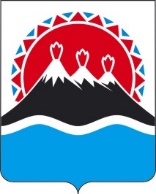 П О С Т А Н О В Л Е Н И ЕГУБЕРНАТОРА КАМЧАТСКОГО КРАЯ                  г. Петропавловск-КамчатскийПОСТАНОВЛЯЮ:1. Внести в постановление Губернатора Камчатского края от 11.06.2017 №54 «О назначении членов Избирательной комиссии Камчатского края третьего состава» следующие изменения:1) вывести из состава Избирательной комиссии Камчатского края третьего состава с правом решающего голоса Кочеткову Светлану Николаевну;2) ввести в состав Избирательной комиссии Камчатского края третьего состава с правом решающего голоса:	2. Настоящее постановление вступает в силу со дня его официального опубликования.[Дата регистрации]№[Номер документа]О внесении изменений в постановление Губернатора Камчатского края от 11.06.2017 № 54 «О назначении членов Избирательной комиссии Камчатского края третьего состава»«ЛысянскуюЭлеонору Дмитриевну- 1971 года рождения, образование высшее, начальника отдела по работе с коренными малочисленными народами Севера Министерства развития гражданского общества, молодежи и информационной политики Камчатского края, кандидатура предложена Ассоциацией общин коренных малочисленных народов Севера Камчатского края;».Губернатор Камчатского края[горизонтальный штамп подписи 1]В.В. Солодов